Име и презиме ученика:........................................................................ПРИСВОЈНИ ПРИДЕВИ1. Дате су властите именице. Извести од њих присвојне придеве:Именице                                              Присвојни придеви Мађарска                                              ..................................Крушевац                                             ..................................Радмила                                                ..................................2. Изнад линије уписати одговарајуће придеве који су постали од властитих именица: Добро су родили  _________________   виногради.                                        (  Вршац)Ушли смо у  ______________ виноград.                                             ( Милан )Одмарали смо се на  __________  обали.                                                             ( Сава )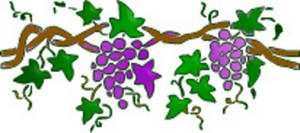 3. Дате су властите именице. Написати одговарајући присвојни придевИменице                                                 ПридевиЦрна Гора                             .............................................Милош                                   .............................................Дрина                                      ..............................................